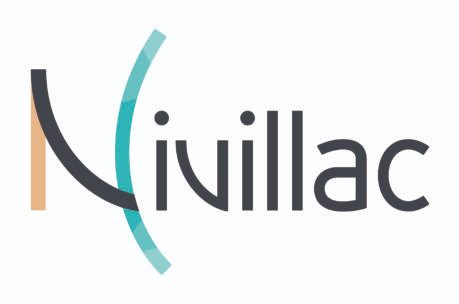 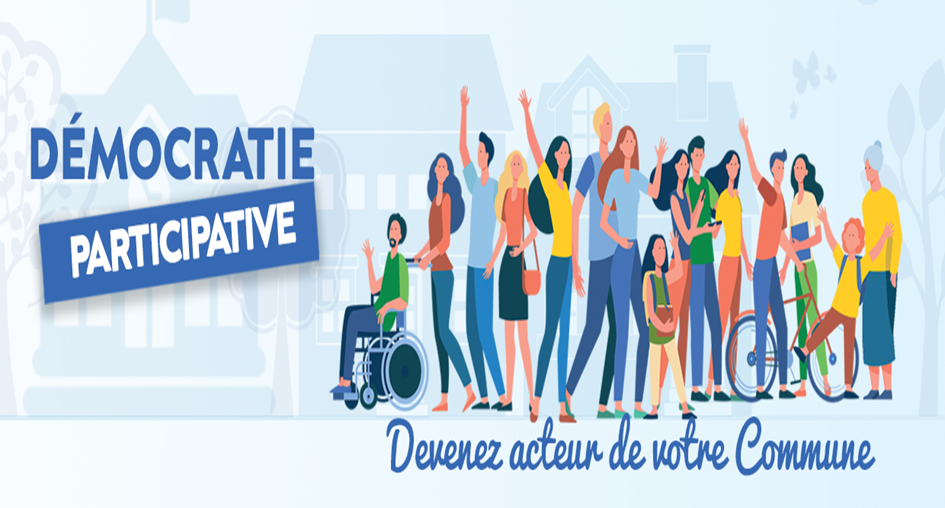 La démocratie participative est une invitation à nous rencontrer, à nous comprendre, et à partager des décisions qui nous engagent tous, citoyens et élus.Les actions de démocratie participative permettent de mener des projets avec la consultation citoyenne.C’est aller à votre rencontre et de mettre en place des réunions de quartier :Donner la parole aux habitants, commerçants, aux jeunes et usagersCoconstruire des projets dans les quartiers de la communeMise en place d’un budget participatifStimuler et appuyer les initiatives citoyennes et solidairesOrganiser des journées citoyennesFavoriser les fêtes de quartiers et/ou inter-quartiersMise en place d’un ou de plusieurs référents de quartierMonsieur Guy DAVID, MaireetLes membres de la commission Démocratie Participative vous invitentà la présentation de la démarche de la Démocratie Participativele jeudi 22 juin 2023 à 20 heures au Forum de Nivillac.